Wenzhou Safewire Electric CO.,Ltd.SPECIFICATION  SHEETPRODUCT NAME:   IP55 waterproof box    PRODUCT No. :  SF-HM17  SF-HM19      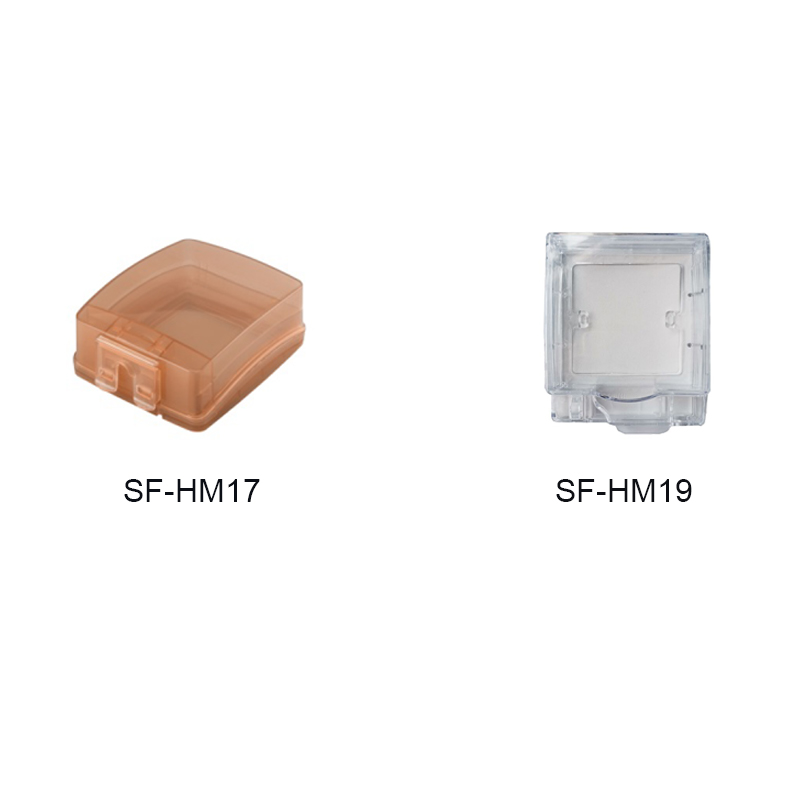 Address:2nd floor, Wealth Garden, Liushi town, Yueqing,  Wenzhou,China ,325604Tel:0086-577-61725369Mob:0086-18612380398ZIP:325604（E-mail）：info@safewirele.com(WEB):  http://www.safewirele.comSpecification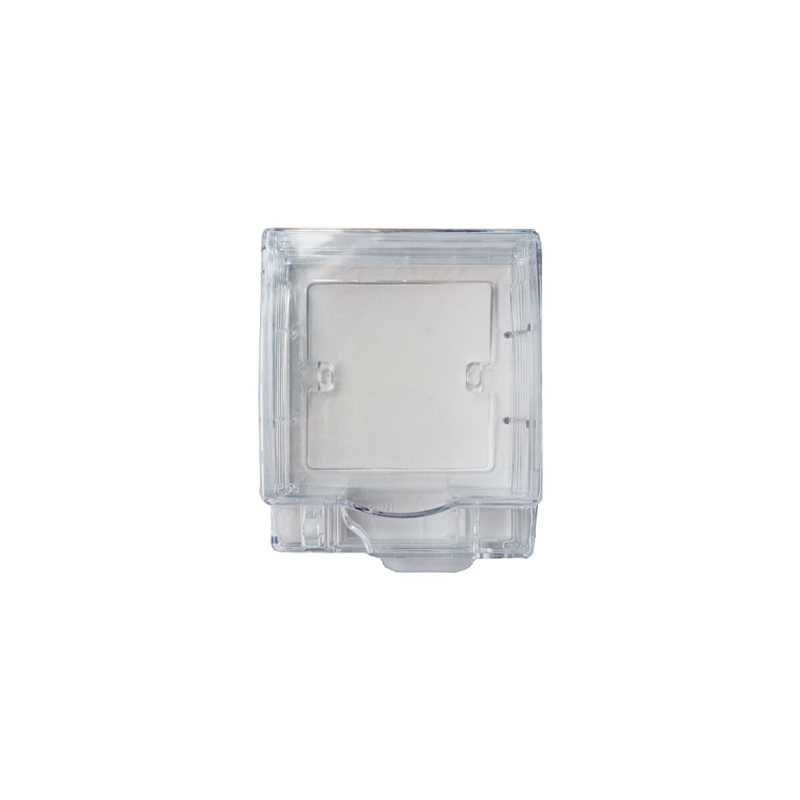 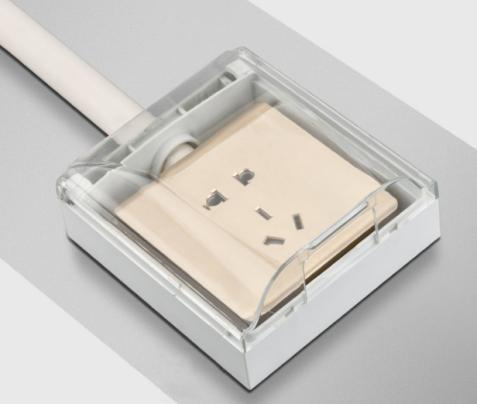 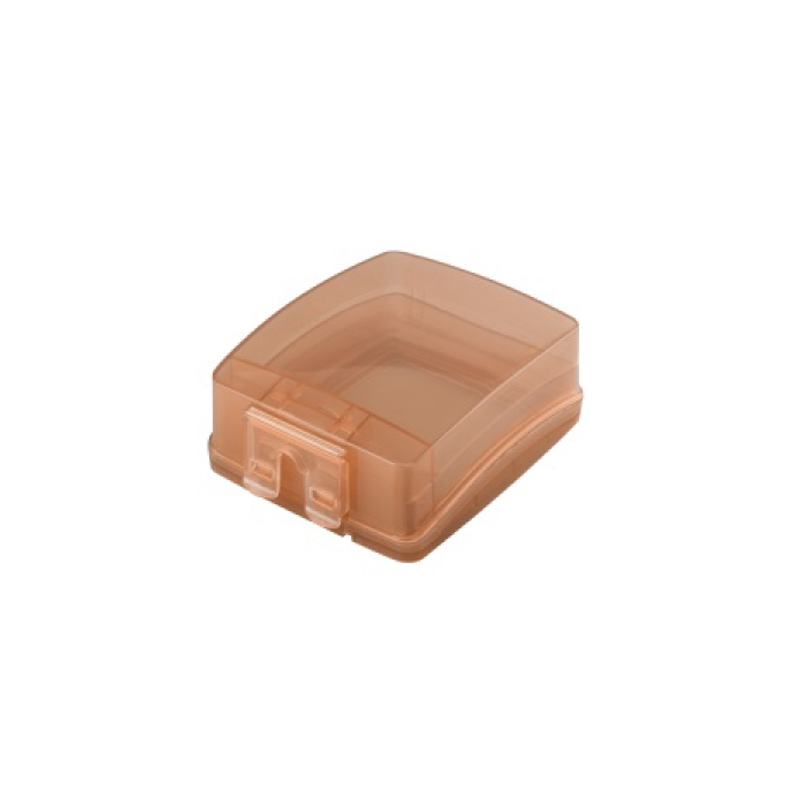 Features:
1. Splashproof box for 86 type panel wall switch socket receptacles.
2. Thickened PP material, safe and insulated, stable and durable.
3. 135 degree opening design, installation and using become more convenient.
4. Comes with high-quality sponge pad, which makes the splash-proof box match better with the wall surface.
5. Waterproof, splash-proof, dustproof, widely used in bathroom, livingroom, etc.More color to option:Brown,WhiteSurface mouting+self-adhesive waterproof box.Application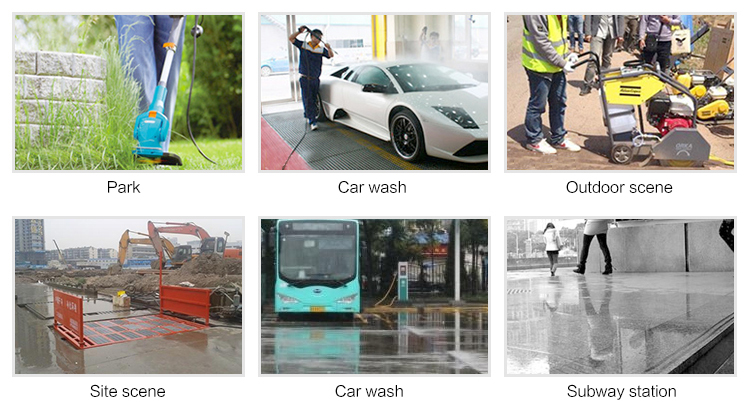 Related product recommendation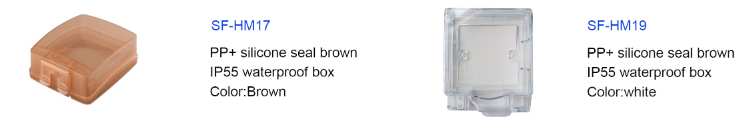 Serial No.ParameterDescription1MaterialPP2ColorBrown/white3External dimension92*92mm4Suitable switch size86*86mm5lnstall wayadhesive6certificationRoHS